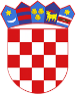 R  E  P  U  B  L  I  K  A    H  R  V  A  T  S  K  APOŽEŠKO-SLAVONSKA ŽUPANIJAGRAD POŽEGA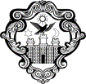 KLASA: 406-02/21-04/46URBROJ: 2177/01-01/01-21-4Požega, 4. studenog 2021. godineZ A P I S N I K o otvaranju, pregledu i ocjeni ponuda u postupku jednostavne nabave radove na sanaciji i uređenju sportskog igrališta OŠ Julija Kempfa PožegaNaručitelj:	Grad Požega, Trg Svetog Trojstva 1MB 02575957,OIB 95699596710tel.: 034/311-300, fax: 034/311-344Predmet nabave:	Radovi na sanaciji i uređenju sportskog igrališta OŠ Julija Kempfa PožegaBroj nabave:	JN-42/21 Procijenjena vrijednost nabave: 277.600,00 kuna bez PDV-aDatum, mjesto i vrijeme početka otvaranja, pregleda i ocjene ponuda: Prostorije Grada Požege, Trg Svetog Trojstva 1, Požega 4. studenog 2021. u 10:00 sati.Povjerenstvo za pripremu i provedbu postupka JN:1.	Andreja Menđel, mag.ing.aedif. Pročelnica Upravnog odjela za komunalne djelatnosti i gospodarenje3.	Tatjana Perutka, dipl. oec., (viša savjetnica za javnu nabavu u Upravnom odjelu za financije i proračun sa završenim specijalističkim programom izobrazbe u području javne nabave)4.	Ivana Ćališ, dipl.oec., voditeljica odsjeka za javnu nabavu u Upravnom odjelu za financije i proračun.Naziv i adrese sjedišta ponuditelja prema redoslijedu zaprimanja ponuda:Usporedni analitički prikaz traženih i danih dokaza koji se odnose na sposobnost ponuditeljaOcjena sposobnosti ponuditeljaOcjena prihvatljivosti ponuda sposobnih ponuditeljaKriterij za izbor najpovoljnije ponude: NAJNIŽA CIJENAOdabir i obrazloženje o odabiru ponude, odnosno ne odabiru:Ovlašteni članovi stručnog Povjerenstva Naručitelja utvrđuju da su pristigle dvije (2) ponude.Nakon pregleda i ocjene ponuda utvrđeno je da:Prvo pristigla ponuda, ponuditelja FINAL SPORT d.o.o., Vukelićeva 3, Zagreb, je neprihvatljiva jer cijena iste prelazi planirana, tj. osigurana novčana sredstva naručitelja,iznos ponude je 339.820,00  kuna bez PDV-a, što je iznad procijenjene vrijednosti te se ista isključuje.Drugo pristigla ponuda, ponuditelja PLAY LIFE d.o.o., Bolnička cesta 79, 10090 Zagreb, izrađena je u skladu sa Zahtjevom za dostavu ponuda. Od navedenog ponuditelja traženo je pojašnjenje ponude vezano za dostavu atesta, a što je isti u otvorenom roku i napravio.Ponuda ponuditelja PLAY LIFE d.o.o., po cijeni u iznosu od 186.998,00 kuna bez PDV-a, je  prihvatljiva, prikladna i pravilna.Slijedom navedenoga i temeljem najniže cijene kao kriterija za odabir, ponuda PLAY LIFE d.o.o., Bolnička cesta 79, 10090 Zagreb po cijeni u iznosu od 186.998,00 kuna bez PDV-a je najpovoljnija, prihvatljiva, prikladna i pravilna, te se predlaže donošenje Odluke o odabiru iste.Postupak pregleda i ocjene ponuda završio je 5. studenog 2021. godine u 10:35 sati.POVJERENSTVO ZA PRIPREMU I PROVEDBU POSTUPKAR.B.Ponuditelj: naziv i adresa sjedišta1.FINAL SPORT d.o.o., Vukelićeva 3, 10000 Zagreb2.PLAYLIFE d.o.o., Bolnička cesta 79, 10090 ZagrebTražena dokumentacijaza dokazivanje sposobnosti  i vrijednosni pokazatelji dokazaFINAL SPORT d.o.o.PLAYLIFE d.o.o.A) osnove isključenjaIzjava o nekažnjavanju da protiv gospodarskog subjekta niti osobe koje su članovi upravnog, upravljačkog ili nadzornog tijela ili imaju ovlasti zastupanja, donošenja odluka ili nadzora navedenog gospodarskog subjekta nije izrečena pravomoćna osuđujuća presuda++B) Plaćene dospjele porezne obveze i obveze za mirovinsko i zdravstveno osiguranjePotvrda Porezne uprave ili drugog nadležnog tijela u državi poslovnog nastana gospodarskog subjekta kojom se dokazuje da ne postoje osnove za isključenje++C) Poslovna sposobnostIzvod iz sudskog, obrtnog, strukovnog ili drugog odgovarajućeg registra države sjedišta gospodarskog subjekta ili Izjava s ovjerom potpisa kod nadležnog tijela.++Član zajednice ponuditelja--Podaci o ispravcima računskih grešaka, ako ih je bilo--OCJENA SPOSOBNOSTI PONUDITELJASastavni dijelovi ponudePopunjen i potpisan  Ponudbeni list++Troškovnik ++Cijena ponude - bez PDV-a  u kn339.820,00186.998,00PDV84.955,0046.749,50Cijena ponude – sveukupno sa PDV-om u kn424.775,00233.747,50